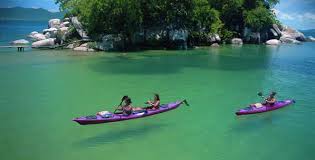 Malawi, mon paradis.Accompagnée d'une douce chanson, quel bonheur,Elle est à l'image du panorama, un écrin de douceur.L'eau bleue du lac majestueux est tendresse magique,Sur sa longueur il épouse le ciel pour un bonheur idyllique.Les constructions sont de pierres crème chaleureuses,Entourées de végétation, élevées sur les rocheuses.Les toits sont constitués d'une sorte de roseaux beiges,Un ton tendre qui égaie en douceur la ravissante scène.La roche est partout présente dans ce merveilleux décor,L'homme l'a agrémentée d'aménagements, des trésors.Ainsi la vie exulte le bonheur, impossible d'y résister.L'accueil est cordial, à l'intérieur, l'atmosphère est satinée.La sérénité s'est installée dans ce lieu mirifique,Les anges ont déposé ici leur douceur édénique.C'est un coin de paradis où la vie est enchanteresse,La béatitude est innée car tout y est doux comme une caresse.Marie Laborde.